CURSO DE REFORZAMIENTO ÁREA “LENGUAJE Y COMUNICACIÓN”TEMA: La encuestaInstrumentación didáctica: Tiempo estimado de estudio: 450 minutos Distribución del trabajo: Trabajo presencial: 6 sesiones de 50 minutos Trabajo independiente: 5 sesiones de 30 minutos Objetivo: A partir del análisis del análisis de un cuestionario, el estudiante comprenderá qué es una encuesta, sus objetivos, el proceso de diseño, qué es un cuestionario, su formato del cuestionario y tipos de preguntas. Secuencias didácticasSesión 1 Trabajo presencialDuración: 50 minutos Encuadre de la sesiónTiempo destinado: 10 minutosMaterial: Ninguno  El facilitador dará a conocer el objetivo de la sesión, los temas a tratar, la organización del trabajo y las normas de participación y convivencia. Estrategia de activación y concentraciónTiempo destinado: 10 minutosMaterial: Material visual impresoEl docente solicitará a los alumnos que copien la imagen que colocará en el pizarrón. Los estudiantes deben seguir el modelo (se anexa imagen en la presentación).Estrategia de discusiónTiempo destinado: 20 minutosMaterial: Material visual de apoyoTécnica: Expositiva-participativaEl profesor explicará los temas de la sesión: qué es una encuesta, cuáles son sus objetivos, el proceso de diseño, qué es un cuestionario, el formato del cuestionario y los tipos de preguntas. Estrategia para procesar informaciónTiempo destinado: 10 minutosMaterial: Hojas blancas El profesor solicitará a los estudiantes que elaboren un esquema que muestre los aprendizajes de la sesión. Además, explicará el trabajo independiente. Trabajo independienteEstrategia para retener informaciónTiempo destinado: 30 minutosMaterial: Actividades del cuaderno de trabajo.Por su cuenta, los estudiantes resolverán las actividades 1 y 2 del cuaderno de trabajo.  Deben llevar las actividades resueltas a la siguiente sesión presencial. Sesión 2 Trabajo presencialDuración: 50 minutos Estrategia de activación y concentraciónTiempo destinado: 10 minutosMaterial: Hoja impresa El profesor entregará a los estudiantes la hoja de trabajo y les dará la indicación de que deben dibujar las figuras como se muestra en el ejemplo.Estrategia de discusiónTiempo destinado: 15 minutosMaterial: Ejercicios resueltos en el trabajo independienteEn plenaria, el profesor elegirá algunos estudiantes al azar, quienes compartirán sus respuestas a las actividades 1 y 2 del trabajo independiente. Aclarará las dudas que surjan y ahondará en los aspectos que considere convenientes. Estrategia de aplicaciónTiempo destinado: 20 minutosMaterial: Hojas blancas El profesor formará parejas al azar, las cuales deberán responder la actividad 3 del cuaderno de trabajo, que consiste en diseñar una encuesta, con base en los contenidos de actividades previas. El profesor revisará las encuestas y dará retroalimentación. Finalmente, explicará el trabajo independiente. Trabajo independienteEstrategia de investigaciónTiempo destinado: 30 minutosMaterial: Internet y computadoraLos estudiantes responderán la actividad 4 del cuaderno de trabajo, que consiste en resolver un cuestionario de preguntas abiertas. Lo llevarán a la siguiente sesión presencial.Sesión 3Trabajo presencialDuración: 50 minutosEstrategia de activación y concentraciónTiempo destinado: 5 minutos Material: Hoja impresa con laberinto.El profesor entregará a los estudiantes una hoja con un laberinto. Les solicitará que identifiquen cuál es el camino que llega a la meta y que lo marquen.  Estrategia de discusiónTiempo destinado: 15 minutosMaterial: Actividad respondida en el trabajo independiente. Por estaturas, el profesor organizará equipos de trabajo de cuatro o cinco personas. Deberán responder la actividad 5 del cuaderno de trabajo, en la cual dialogarán sobre la investigación que hicieron y su participación en encuestas. Estrategia de aplicaciónTiempo destinado: 30 minutosMaterial: Hojas blancas y lápiz En los equipos ya formados, los alumnos diseñarán un cuestionario para una encuesta sobre un tema que les interese. Acordarán el tema, definirán el objetivo del cuestionario y redactarán las preguntas. Integrarán el cuestionario de acuerdo con el formato revisado. El profesor evaluará los trabajos y dará retroalimentación. Finalmente, explicará el trabajo independiente y cerrará la sesión.Trabajo independienteEstrategia de aplicaciónTiempo destinado: 30 minutosMaterial: Cuestionario diseñado Cada miembro del equipo de trabajo encuestará a una muestra de 5 personas y lo llevará a la siguiente sesión presencial.Sesión 4Trabajo presencialDuración: 50 minutos Estrategia de activación y concentraciónTiempo estimado: 5 minutosMaterial: Imagen impresa o proyectadaEl profesor presentará a los alumnos la siguiente imagen.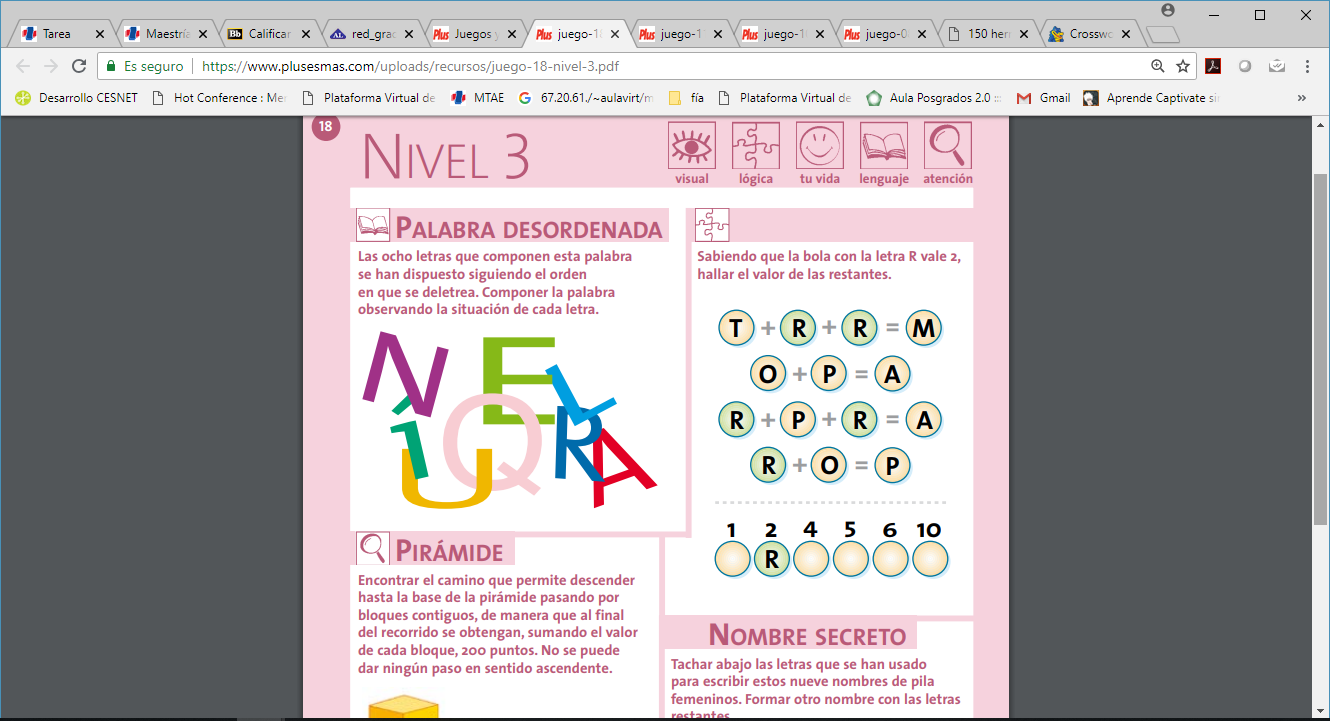 Dará la siguiente instrucción: Las ocho letras que componen esta palabra se han dispuesto con el orden en que se deletrea. Compongan la palabra al observar la situación de cada letra.Estrategia de discusiónTiempo destinado: 25 minutosMaterial: Instrumentos aplicados El profesor explicará a los estudiantes cómo se procesan los datos de los cuestionarios aplicados. Los estudiantes obtendrán frecuencias simples y porcentajes de, por lo menos, tres preguntas del cuestionario. El profesor revisará algunos ejemplos para verificar la comprensión. Estrategia de discusiónTiempo destinado: 20 minutos Material: Ejemplo de reactivo El profesor explicará cómo resolver el reactivo relacionado con la encuesta y aclarará las dudas que surjan. Explicará el trabajo independiente. Trabajo independiente Estrategia de ejercitaciónTiempo destinado: 30 minutosLos alumnos resolverán un ejercicio relacionado con el tema de encuesta, tomando como referencia la explicación del profesor. Lo llevará a la sesión para revisarlo.Sesión 5Trabajo presencialDuración: 50 minutos Estrategia de activación y concentraciónTiempo destinado: 5 minutos Material:  Hoja con la siguiente información 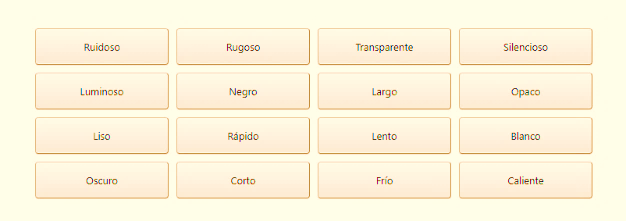 Los alumnos deben emparejar los términos opuestos y hacer una lista con todas las parejas. Comentarán los resultados en grupo.Estrategia de coevaluaciónTiempo destinado: 15 minutosMaterial: Ejercicio resuelto en el trabajo independiente  El profesor formará parejas con la técnica “Autor-Canción”. Las parejas revisarán las respuestas del ejercicio.Estrategia de ejercitaciónTiempo destinado: 20 minutosEn las parejas, los estudiantes resolverán dos ejercicios relacionados con la encuesta. El profesor seleccionará a dos parejas para que expliquen sus conclusiones. Solucionará las dudas que surjan.Estrategia de discusiónTiempo destinado: 10 minutosEn grupo, el profesor cuestionará a los estudiantes sobre los aspectos que deben tener en cuenta al resolver un reactivo relacionado con la encuesta. Las anotará en el pizarrón y pedirá que los estudiantes las anoten en su cuaderno. El profesor cerrará la sesión y explicará el trabajo independiente.Trabajo independiente Estrategia de ejercitaciónTiempo destinado: 30 minutosLos estudiantes resolverán un ejercicio relacionado con la encuesta. Deberán considerar como referencia lo que han visto en las sesiones teóricas. Sesión 6Trabajo presencialDuración: 50 minutos Estrategia de activación y concentraciónTiempo destinado: 5 minutosEl profesor pedirá al grupo que se ponga de pie. Les indicará que deben seguir el siguiente código: cuando diga “rojo”, levantarán la mano derecha; “azul”, la mano izquierda; “morado”, harán una sentadilla; “amarillo”, darán una vuelta. El profesor alternará los colores para que los estudiantes estén concentrados y sigan las instrucciones.  Estrategia de discusiónTiempo destinado: 15 minutos Material: Reactivo resuelto en el trabajo independiente  El profesor pedirá a dos alumnos que expliquen al grupo sus respuestas y su razonamiento. Aclarar dudas y ahondará en los temas necesarios. Estrategia metacognitivaTiempo destinado: 15 minutosEl profesor pedirá a los estudiantes que respondan la actividad 7 de su cuaderno de trabajo. Comentarán las respuestas en grupo.Estrategia de discusiónTiempo destinado: 15 minutos El profesor cerrará la sesión al recuperar los aspectos más importantes de tema. 